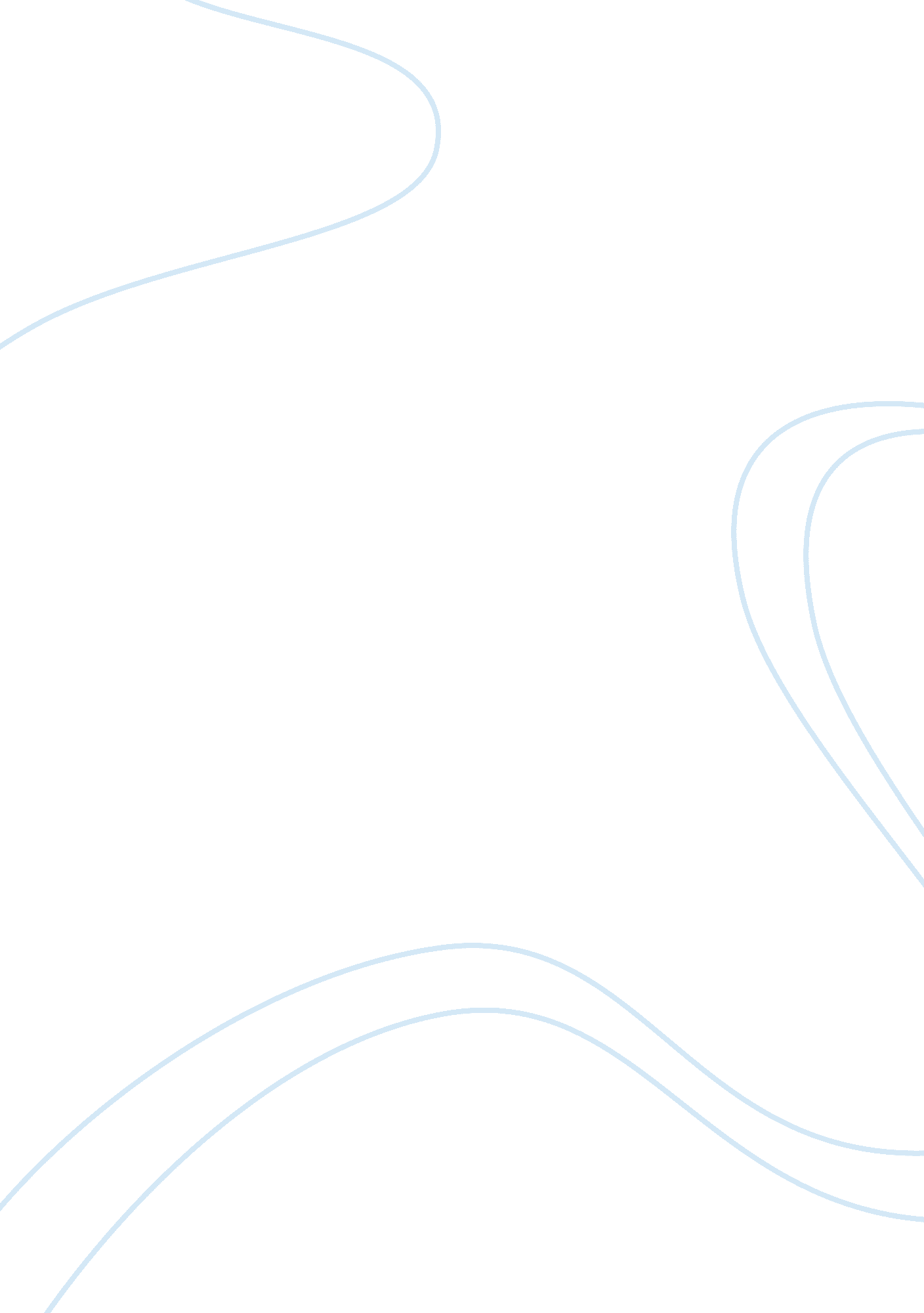 The use of parables in literatureLiterature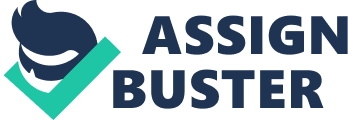 The story Jackson is very metaphorical, as it inadvertently informs the reader of the occurrences at the small village, and the information passed that implies the stoning of a village after a lottery exercise. 
Parables as Stand-Alone Literary Device 
Blomberg (136) insists that parables cannot stand for anything which could be substituted in their place, much more like metaphor; the writer cites the example of king for God, or even angels for a servant. A fact that is consistent with the three pieces of literature under the discussion on this paper. Further, as metaphors and from the chosen literary devices, the parables as metaphors are performative, more than propositional. This means the message inadvertently convey the performance of the action. 
Parables are specifically meant for the reader to decipher the communication being conveyed across. In the history of Christian theological development, several schools of thought have arisen to interpret the true meaning of the Sermon, particularly the parables (Radmacher). Similarly, the short story, Lottery has been interpreted in different ways. According to certain reports, the real story espoused by the writer might not have been the wordings written verbatim, but rather the writer was decrying the hypocrisy of the society. Equally, readers of the One Who Walk Away from Omelas interpret the text differently; there are those who insist that the central ides being conveyed through the fictional short story is that of societal filth. 
Conclusion 
The two short stories and the Sermon on the Mount have a unique connection and that is the usage of parables in conveying information. They qualify as parables for a number of reasons; throughout the storylines of the Sermon on the Mount and the two short stories, mixed interpretations have elicited from the readers and listeners. Additionally, a parable cannot stand for anything which can be substituted in their place, and as such, they cannot be grouped under allegories. 


. 